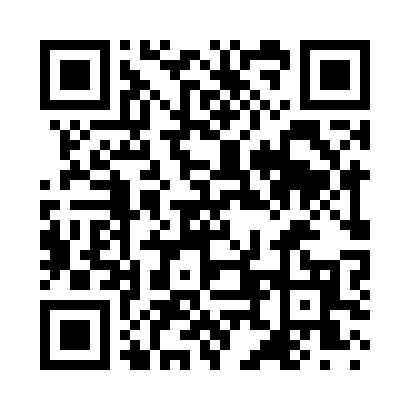 Prayer times for Wyndham Farms, Georgia, USAMon 1 Jul 2024 - Wed 31 Jul 2024High Latitude Method: Angle Based RulePrayer Calculation Method: Islamic Society of North AmericaAsar Calculation Method: ShafiPrayer times provided by https://www.salahtimes.comDateDayFajrSunriseDhuhrAsrMaghribIsha1Mon5:056:291:415:278:5310:172Tue5:066:301:415:278:5310:163Wed5:076:301:425:278:5310:164Thu5:076:311:425:278:5210:165Fri5:086:311:425:278:5210:166Sat5:086:321:425:278:5210:157Sun5:096:321:425:288:5210:158Mon5:106:331:425:288:5210:159Tue5:116:341:425:288:5110:1410Wed5:116:341:435:288:5110:1411Thu5:126:351:435:288:5110:1312Fri5:136:351:435:288:5010:1313Sat5:146:361:435:288:5010:1214Sun5:146:361:435:288:4910:1115Mon5:156:371:435:288:4910:1116Tue5:166:381:435:298:4910:1017Wed5:176:381:435:298:4810:0918Thu5:186:391:435:298:4810:0919Fri5:196:401:445:298:4710:0820Sat5:206:401:445:298:4610:0721Sun5:216:411:445:298:4610:0622Mon5:216:421:445:298:4510:0523Tue5:226:421:445:298:4510:0424Wed5:236:431:445:298:4410:0425Thu5:246:441:445:288:4310:0326Fri5:256:441:445:288:4310:0227Sat5:266:451:445:288:4210:0128Sun5:276:461:445:288:4110:0029Mon5:286:471:445:288:409:5930Tue5:296:471:445:288:399:5831Wed5:306:481:435:288:399:56